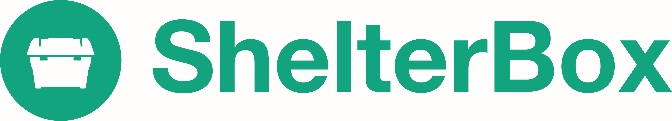 Volunteer Role DescriptionTitle:		Reception VolunteerPurpose:	We are looking for a volunteer to help run our reception desk at ShelterBox HQ in Truro. The reception and visitor centre team aims to provide a warm welcome and efficient service to staff and handle incoming enquiries. You’ll also be welcoming people to our visitor centre and dealing with gift shop sales. It’s a fun role right at the heart of the organisation and you’ll be uniquely placed to learn all about ShelterBox. Tasks:Handling and transferring incoming calls using our switchboard Welcoming visitors to the building and meetings and issuing ID badges Welcoming people to the visitor centre Processing gift shop sales and donations Sorting incoming post Other ad hoc administrative tasks Closing down the building at the end of the daySkills & Qualities:You need to be friendly and outgoing and enjoy meeting people from all backgroundsConfident and experienced at working in a public facing roleIT literate and confident with a range of IT applications (training will be provided)Ability to use a switchboardConfident using a till and credit card sales deviceTime Commitment: Reception is open from 9am-5pm Monday-Friday. We are asking for a regular commitment of half a day (4 hours) per week; either 9am-1pm or 1pm-5pm. Location: Visitor Centre, Falcon House, Charles Street, TR1 2PH Staff Contacts: Andy Bramwell, Visitor Centre Manager – andybramwell@shelterbox.orgJohn-Paul Dodwell, Receptionist – johnpauldodwell@shelterbox.org